Rectangles Work – Subtraction Fluency Questions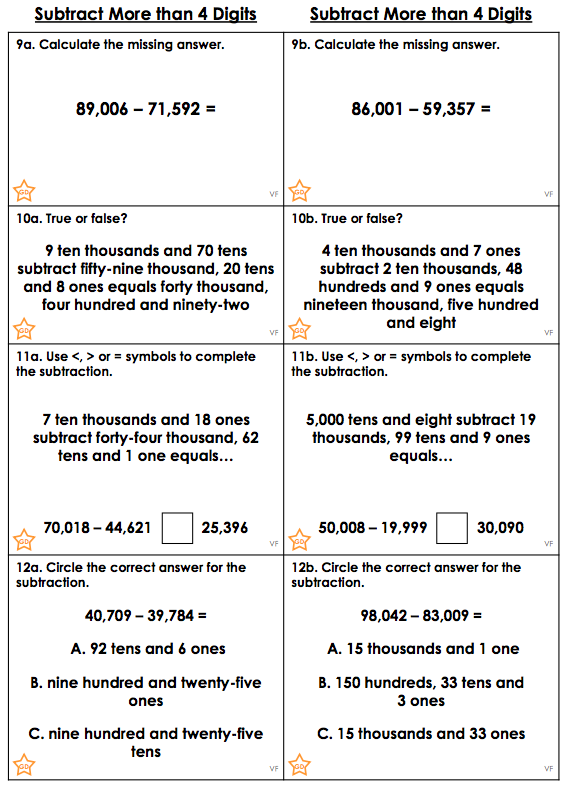 Rectangles Work – Problem Solving Questions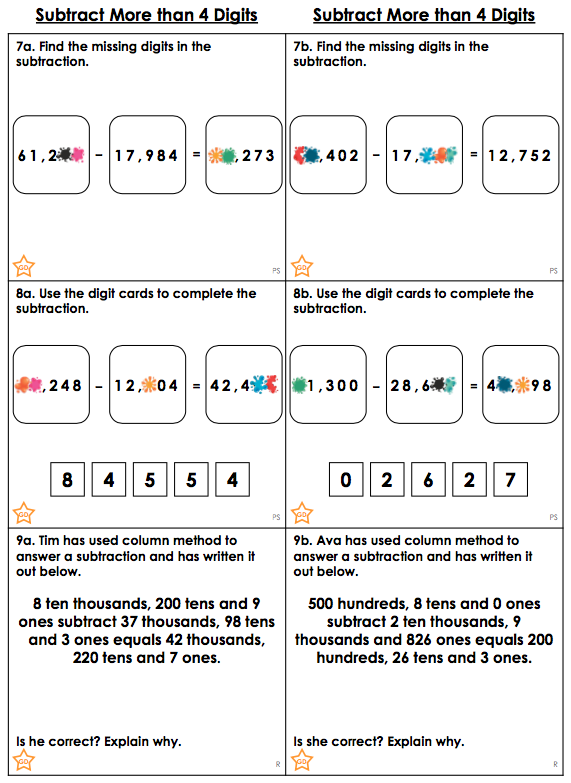 Rectangles Work – AnswersFluency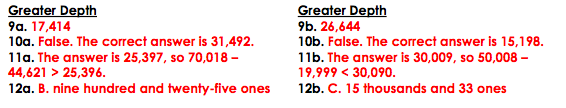 Problem Solving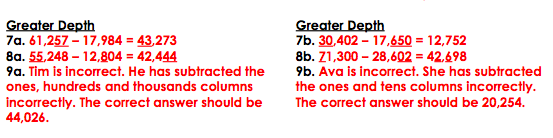 